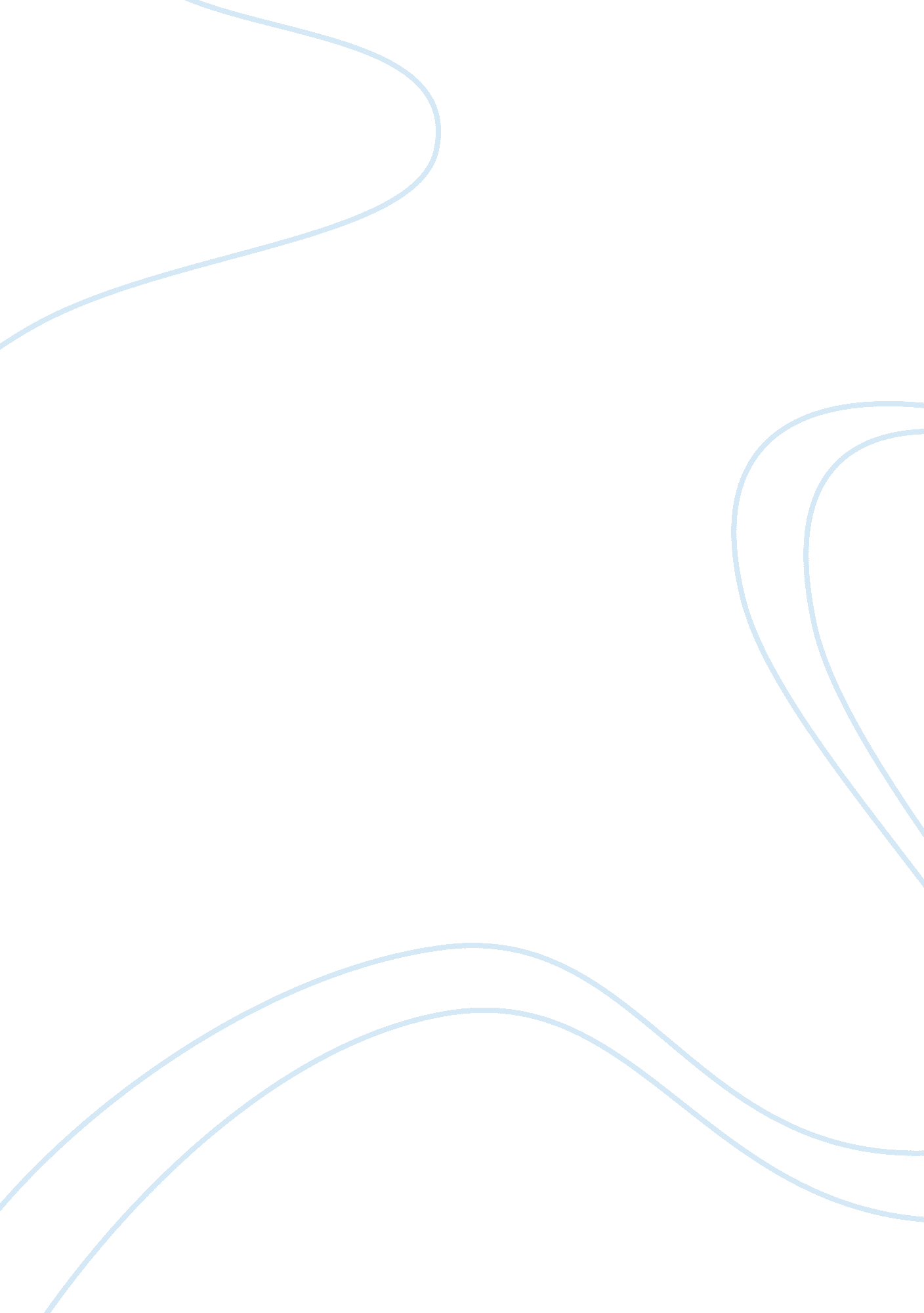 Why i decided to obtain the graduate diploma in construction project managementBusiness, Management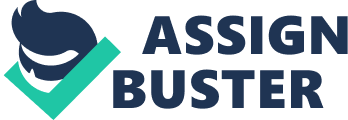 “ Architecture is the articulation of spaces so as to produce in the participants a definite space experience in relation to previous and anticipated space experience” this statement by Edmund Bacon truly illustrate my connection to architecture as a learner. Before my architecture studies began I was astounded by change in my own experience of a space when my family run textile shop was redesigned. I had spent my entire childhood in the small shop and the transformation of materials fascinated me more as it generated business while changing its familiarity. These deep imprints further intrigued me to pursue architecture with my keen attachment to visual arts. Architectural design studios began to present me with opportunities to relate my understanding of forms of arts to different spaces. Significantly during this period travelling opened my mind to the depth of architectural design, its connection to society and more possibilities of existence of a space. The explorations were essentially about geometrical expressions, scale as well as use of elements like materials, color and textures. In the architecture of many well know architects I found that the individualistic identity of spaces was related to regional influences, theories and experimentation in their use. I learned that the experimentation represented the technological influence of the time and place also much of the architecture of our time is lost to lack of experimentations as well as regional identities. This multiplicity offered by architecture as a way of life fascinated me to pursue theoretical possibilities in academic studios. Academically I have been an above average student throughout, I’m from Delhi, India and I did my 10th and 12th from CBSE board & then took up Bachelor of Architecture from Maharshi Dayanand University, Rohtak. English has been the mode of teaching in school and under graduation as well and I find myself well-versed in written and spoken English. I am currently in final year of my bachelors. The Graduate Diploma in Construction Project Management is a great stepping stone to move into management positions in the construction sector. It will help to learn how to apply project management knowledge to the construction industry to ensure contracts are completed on time and on budget and will make me able to solve complex industry-related problems, in teams and alone, and provide leadership. I intend to include the learning, experimentation skill and understanding out of this program in my further professional life and design buildings of significant identity in increasingly globalizing county like India. Above all, this course would help me to participate more efficiently in the act of “ Creation” which is intrinsic to every human and by far the most beautiful and purest form of meditation. At this juncture I am ready and anxiously aspire to traverse such awaiting experiences. 